Reflectie / Evaluatie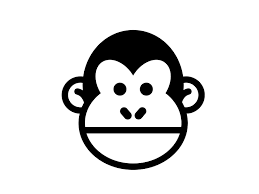 OmschrijvingIedere week ga je zowel individueel als met de groep een evaluatieformulier invullen.  Aan het einde van de dag vullen alle studenten individueel een reflectieformulier in. Zie hiervoor de “Individuele reflectie”.Vervolgens ga je met je collega’s een "groepsevaluatie" invullen.  De "groepsevaluatie" bestaat uit individuele vragen en groepsvragen. Je bespreekt eerst met elkaar de vragen en vult de 5-punts schaal in. Vervolgens bespreek je de verschillen in de uitkomsten met elkaar.Als laatste geef je aan waar je als groep tevreden / minder tevreden over bent. EindproductenIedere week van AAP lever je de volgende formulieren in; dit mag je in de map van je apotheek doen.Individuele reflectie (per student)Evaluatie van de hele apotheek Individuele ReflectieNaam:Apotheek:Datum:Wat heb je vandaag geleerd/ wat is het resultaat?Waar ben je tevreden over?Waar ben je minder tevreden over? En hoe komt dit?Zou je het de volgende keer weer zo aanpakken?Wat zou je anders doen? Ga eerst vraag 6 en 7 individueel invullen en bespreek vervolgens de verschillen in de groep met elkaar. Neem de resultaten mee in de groepsevaluatie.Hoe hard werken we eigenlijk? Geef een cijfer van 1 tot 5Hoe verloopt de samenwerking? Geef een cijfer van 1 tot 5GroepsevaluatieApotheek:Datum:Waar zijn jullie tevreden over?Waar zijn jullie minder tevreden over?Zouden jullie het de volgende keer weer zo aanpakken? Wat zouden jullie anders doen?Ik besteed voldoende tijd aan het bestuderen van de opdrachten/ leerdoelen.12345Als ik iets niet direct kan vinden, wacht ik af of de anderen in de groep het antwoord kunnen geven12345In deze groep nemen we te snel genoegen met een bepaalde oplossing of verklaring.12345In denk dat de andere groepen al meer hebben gedaan12345Ik leer veel van de inbreng van de andere groepsleden12345Dit is een productieve werkgroep12345De inhoudelijke voortgang van deze groep wordt door alle groepsleden gedragen12345Er wordt in deze groep goed naar elkaar geluisterd12345Ik kan in deze groep mijn mening kwijt12345In deze groep is vertrouwen in elkaars bijdragen12345In deze groep worden opvattingen van enkele groepsleden te gemakkelijk nagevolgd12345Ik wordt in deze groep door de groepsleden gemotiveerd en gestimuleerd12345Ik voel mij in deze groep thuis 12345In deze groep staat men open voor afwijkende standpunten12345In deze groep is men bereid tegenstellingen op te lossen12345